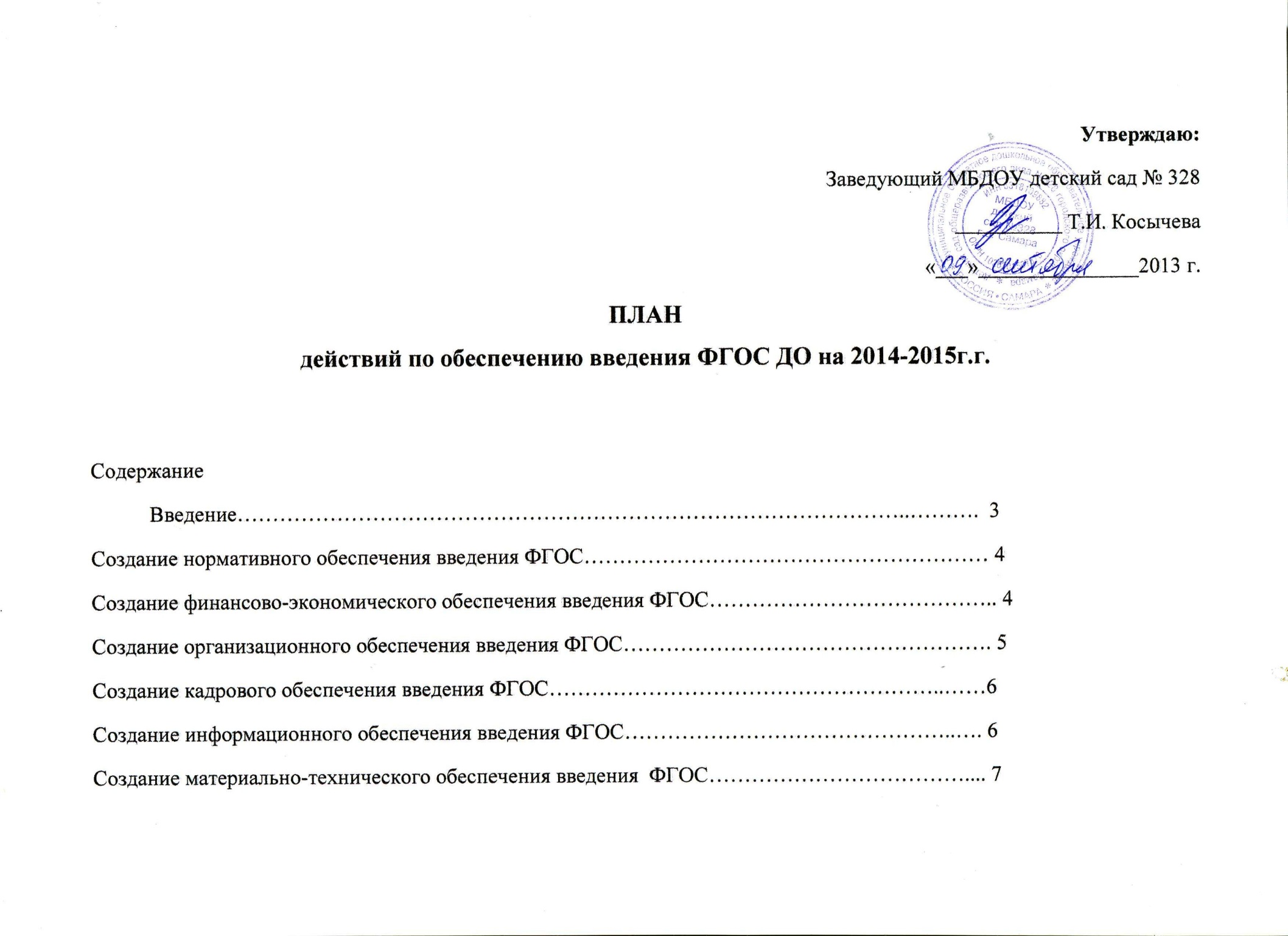 ВведениеДля обеспечения введения федерального государственного образовательного стандарта (далее – ФГОС) дошкольного образования необходимо проведение ряда мероприятий по следующим направлениям:  создание нормативного обеспечения введения ФГОС;создание финансово-экономического обеспечения введения ФГОС;создание организационного обеспечения введения ФГОС;создание кадрового обеспечения введения ФГОС;создание информационного обеспечения введения ФГОС;создание материально-технического обеспечения введения ФГОС.№ п/пМероприятиеСрокиОтветственныйРезультатПримечание1Создание нормативного обеспечения введения ФГОС дошкольного образования:Создание нормативного обеспечения введения ФГОС дошкольного образования:Создание нормативного обеспечения введения ФГОС дошкольного образования:Создание нормативного обеспечения введения ФГОС дошкольного образования:1Подготовка приказов, локальных актов, регламентирующих введение ФГОС, доведение нормативных документов до сведения всех заинтересованных лиц.В течение годаЗаведующийВнесение изменений и дополнений в документы, регламентирующих деятельность МБ ДОУ детского сада № 3281Приведение должностных инструкций работников МБ ДОУ детского сада №328  в соответствие с требованиями ФГОС.В течение годаЗаведующийДолжностные инструкции работников МБ ДОУ детского сада № 328 соответствуют требованиям ФГОС.Разработка  образовательной программы МБ ДОУ детского сада № 328В течение годаСтарший воспитательОбразовательная программа соответствует требованиям ФГОСКорректировка рабочих программ МБ ДОУ детского сада №32812. 2013 –02. 2014 Старший воспитательРабочие программы соответствуют требованиям ФГОС2Создание финансово-экономического обеспечения введения ФГОС:Создание финансово-экономического обеспечения введения ФГОС:Создание финансово-экономического обеспечения введения ФГОС:Создание финансово-экономического обеспечения введения ФГОС:22.1 Разработка (внесение изменений) локальных актов, регламентирующих установление заработной платы работников, стимулирующих надбавок и доплат, порядок и размеров премирования.В течение годаЗаведующийПоложения разработаны в соответствии с требованиями ФГОС22.2 Заключение дополнительных соглашений к трудовому договору с педагогическими работниками. Февраль 2014ЗаведующийДополнительные соглашения заключены3Создание организационного обеспечения введения ФГОС дошкольного образования:Создание организационного обеспечения введения ФГОС дошкольного образования:Создание организационного обеспечения введения ФГОС дошкольного образования:Создание организационного обеспечения введения ФГОС дошкольного образования:33.1 Создание рабочей группыАпрель 2014Старший воспитательСоздание и определение функционала рабочей группы33.2 Разработка и утверждение плана введения ФГОС в МБ ДОУ детском саду № 328Апрель  2014Старший воспитательСистема мероприятий, обеспечивающих внедрение ФГОС.33.3 Семинар «Содержание и технология введения ФГОС»Август2014Старший воспитательПеречень требований к условиям организации ОП в МБ ДОУ детском саду № 328 при введении ФГОС.3.4 Консультация «Требования к условиям реализации образовательного процесса при введении ФГОС»Ноябрь2014Старший воспитательПеречень требований к условиям организации ОП в МБ ДОУ детском саду № 328  при введении ФГОС.3.4 Комплектование библиотеки в методическом кабинете базовыми документами и дополнительными материалами ФГОСДекабрь2013Старший воспитательНаличие в МБ ДОУ детском саду № 328 документов по введению ФГОС.3.5 Проведение анализа условий в предметно-игровой среды, созданных в МБ ДОУ детском саду № 328  в соответствии с требованиями ФГОС.Июнь2014Старший воспитательОценка степени готовности предметно-игровой среды к введению ФГОС.3.6 Планирование необходимого ресурсного обеспечения образовательного процесса в МБ ДОУ детском саду № 328Июль -Ноябрь2014Старший воспитательПлан ресурсного обеспечения образовательного процесса в МБ ДОУ детском саду № 3283.7 Разработка модели взаимодействия МБ ДОУ детского сада № 328 с социальными партнёрами.Сентябрь2014Старший воспитательПлан реализации взаимодействия МБ ДОУ детского сада № 328 с социальными партнёрами.3.8 Утверждение рабочих программ12. 2014 – 02. 2015Старший воспитательРабочие программы соответствуют требованиям ФГОС.3.9 Формирование внутренней системы оценки качества дошкольного образования.04-052014Старший воспитательСистема оценки  качества ДО в МБ ДОУ детском саду № 3283.10 Проведение педагогического совета «Анализ готовности МБ ДОУ детского сада № 328 к внедрению ФГОС»Ноябрь2014Старший воспитательРешение педагогического совета.3.11 Анализ результатов освоения ОП. Определение её соответствия с требованиями ФГОС.Май 2015Старший воспитательОпределение необходимых изменений модели образовательной системы МБ ДОУ детского сада № 328.4Создание кадрового обеспечения введения ФГОС:Создание кадрового обеспечения введения ФГОС:Создание кадрового обеспечения введения ФГОС:Создание кадрового обеспечения введения ФГОС:44.1 Внесение изменений в план-график повышения квалификации педагогических и руководящих работников МБ ДОУ детского сада № 328 в связи с введением ФГОС ДО.В течении годаСтарший воспитательПоэтапная подготовка педагогических и руководящих кадров к введению ФГОС.44.2 Создание и корректировка плана научно-методических семинаров и вебинаров с ориентацией на проблемы введения ФГОС ДО.ЕжеквартальноСтарший воспитательЛиквидация профессиональных затруднений.44.3 Приведение должностных инструкций работников МБ ДОУ детского сада № 328 в соответствие с требованиями ФГОС.11. 2014 –01. 2015ЗаведующийДолжностные инструкции работников МБ ДОУ детского сада № 328 соответствуют требованиям ФГОС.44.4 Введение эффективного контракта с педагоги-ческими работниками МБ ДОУ детского сада № 3282015 г.ЗаведующийС педагогическими работниками заключены эффективные контракты.5Создание информационного обеспечения введения ФГОС ДО:Создание информационного обеспечения введения ФГОС ДО:Создание информационного обеспечения введения ФГОС ДО:Создание информационного обеспечения введения ФГОС ДО:55.1 Родительское собрание для родителей воспитанников «Содержание ФГОС. Требования Стандарта»Сентябрь-ОктябрьЗаведующийСтарший воспитательВоспитателиРодители ознакомлены с содержанием ФГОС.5.2 Информирование родительской общественности и социума о подготовке к внедрению ФГОС и результаты внедрения через СМИ, сайт, информационные стенды.ЕжемесячноЗаведующийСтарший воспитательВоспитателиРаспространение информации о внедрении ФГОС5.3 Участие педагогов в педагогических чтениях, ГПО по проблеме внедрения ФГОС. Март 2015Старший воспитательВоспитателиРаспространение позитивного педагогического опыта5.4. Открытые просмотры, взаимопосещения педагогами НОД, режимных моментов и др.10. 2014 – 05. 2015ЗаведующийСтарший воспитательВоспитатели6Создание материально-технического обеспечения введения ФГОС ДО:Создание материально-технического обеспечения введения ФГОС ДО:Создание материально-технического обеспечения введения ФГОС ДО:Создание материально-технического обеспечения введения ФГОС ДО:66.1 Разработка локальных актов, устанавливающих требования к объектам инфраструктуры МБ ДОУ детского сада № 32812. 2014 – 02. 2015ЗавхозКорректировка положения о закупках, о комиссии (контрактной службе).66.2 Проведение инвентаризации материально-технической, учебно-методической, информационной базы для введения и реализации ФГОС ДООктябрь 2014Рабочая группаИнвентаризация проведена66.3 Приобретение электронных образовательных услугВ течении годаЗаведующий66.4 Обеспечение контролируемого доступа участников образовательного процесса к информационным образовательным ресурсам в сети ИнтернетВ течение годаЗавхоз